МУНИЦИПАЛЬНОЕ ОБРАЗОВАНИЕ ТАЗОВСКИЙ РАЙОН 
Муниципальное бюджетное дошкольное образовательное учреждение детский сад «Белый медвежонок»ул. Геологоразведчиков, д. 7, с. Газ-Сале, Тазовский район, Ямало-Ненецкий автономный округ, 629365тел./факс (34940) 2 31 85, permyakovadetsad2@mail.ru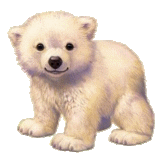 Сборник игр на развитие дивергентного мышления для детей старшего дошкольного возраста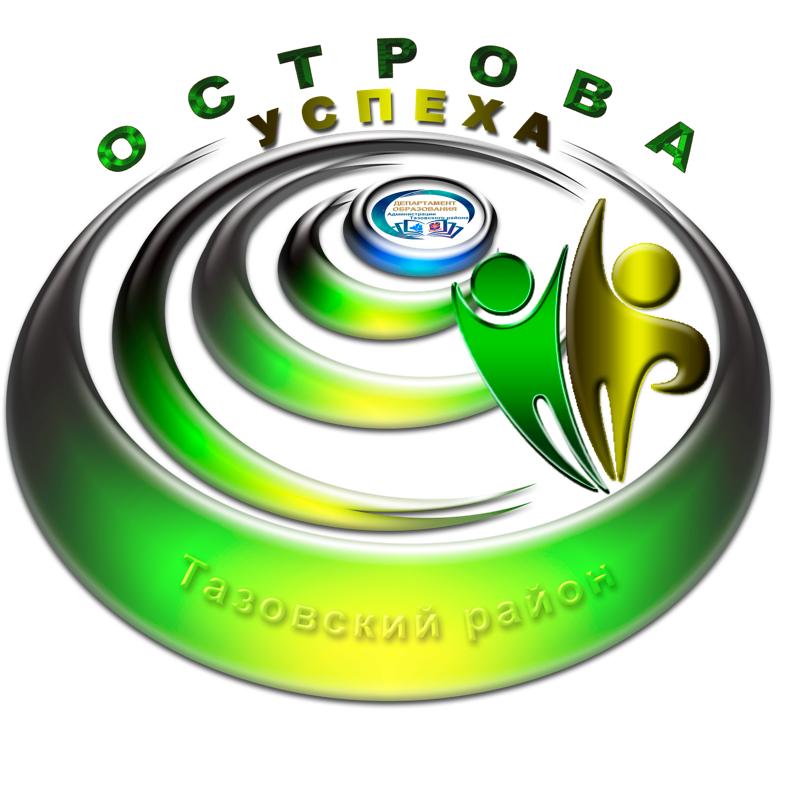 с. Газ-Сале, 2020г.Остров «Эдейко»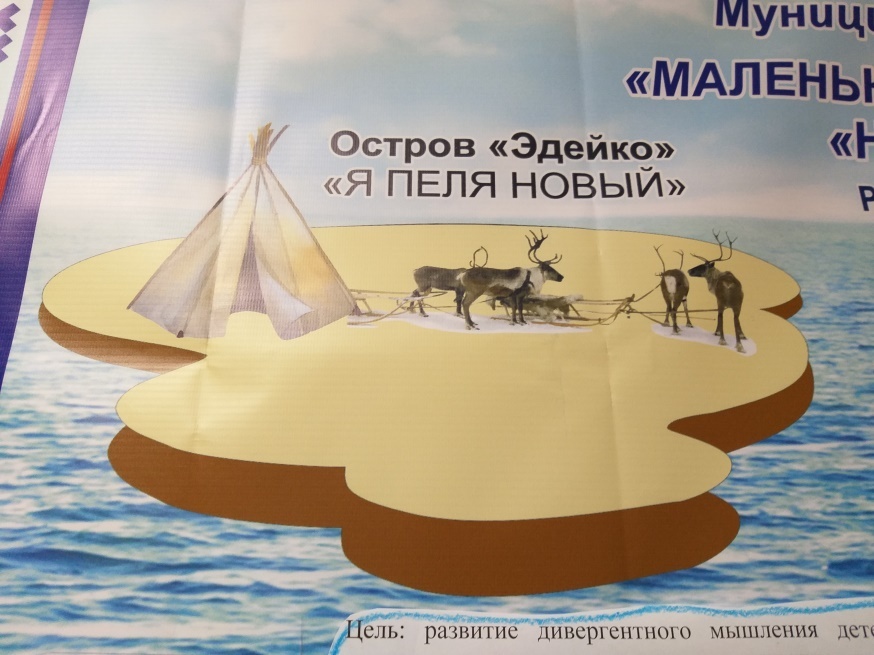 Цель: развитие дивергентного мышления детей старшего дошкольного возраста на основе развития экологического воспитанияОстров «Юный геолог»«Я ПЕЛЯ-ИЛИБЕЙ ТЕНЕВАНА»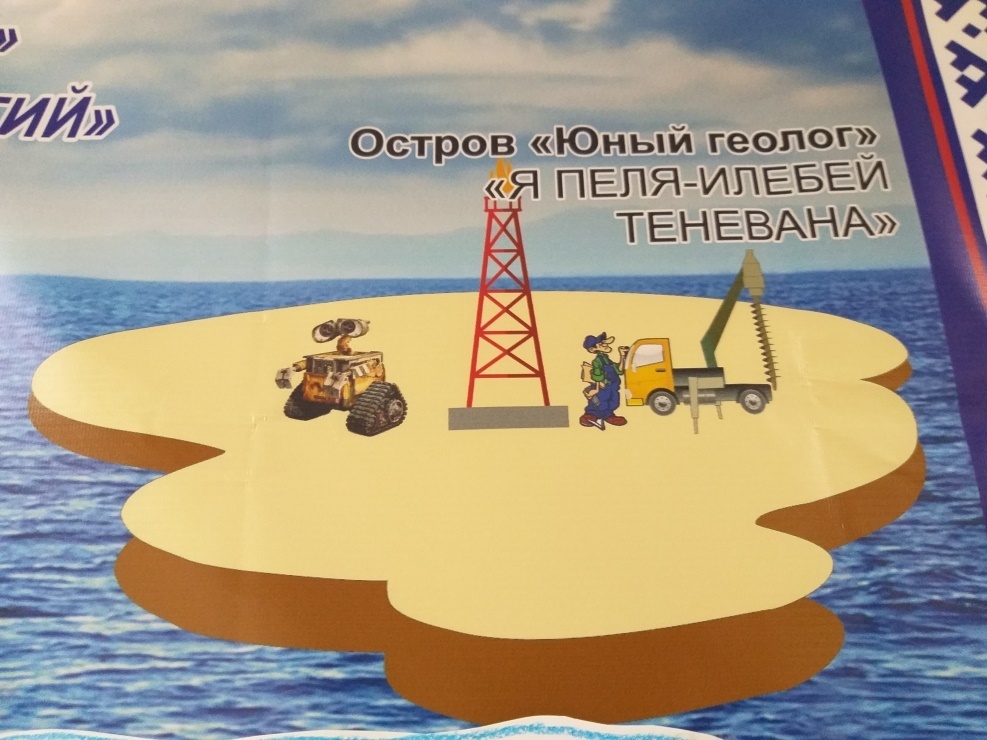 Цель: развитие творческого воображения и креативного мышления детей старшего дошкольного возраста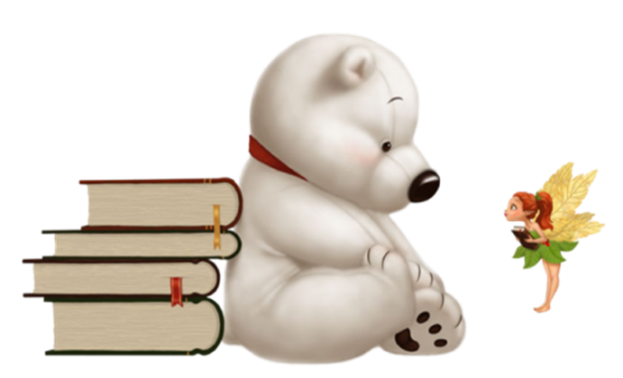 №НазваниеЦель (задачи)ОборудованиеОписание (ход игры)1.Задание на детализацию« Веселый Мишка».Задачи: умение решать любую проблему.  Развивать дивергентное мышление. Игрушечный медведь, сюжетные картинки с изображением медведя, дремучего леса, полянки, домика медведя.Покажите ребенку сюжетную картинку. Пусть он расскажет, что сейчас происходит на картинке, а затем пофантазирует, что было до этого сюжета, и как дальше будут развиваться события.- Представь, что твой «Мишка» вдруг заговорил: Что бы он тебе рассказал?2.« Волшебный узор»Задачи: развитие творчества на примере конструирования.Разноцветные веревочки разной длины и толщины, ракушки, разнообразные камешки, различная крупа и др.Детям предлагается составить на столе различные узоры: зимние снежинки, мозаичные узоры, узоры из камешек, гороха и т.д.3.Игровое задание «Создай картинку». Цель: развитие креативности.Геометрические фигуры.Из картонных разноцветных геометрических фигур предложить ребенку составить как можно больше разных изображений4.Игровое упражнение «Мозаика из спичек». Цель: развитие творчества на примере конструирования.Спички.Детям предлагается составить на столе различные узоры: зимние снежинки, мозаичные узоры, узоры из спичек и т.п. конструирование.5.Игра – задание «Что же было?». Цель: развитие гибкости мышления, сообразительности,креативности,  развитие умения находить множество решений, на развитиепространственного мышления.Картинки с изображением собаки и хозяина в чуме.Задачи на поиск причин событий:а) детям предлагаются ситуации, когда необходимо предположить несколько причин их возникновения, например: - Утром Нонто проснулся раньше обычного. - Солнце ещё не ушло за горизонт, но уже стало темно. - Сидевший у ног хозяина пёс, зарычал.б) другой вариант вышеописанного задания: придумай и расскажи, что произошло у каждого из героев.6.«Рисунок в несколько рук». Цель: снятие напряжения, создание позитивных образов, активизация вребёнке творческого потенциала.Ватман, фломастеры, восковые мелки.Первый участник игры рисует какой-то характерныйэлемент предмета, а другие участники по очереди дорисовывают по элементу, отталкиваясь от изображения. Игра продолжается до законченного рисунка.7.Игра «Рыбалка»Цель: развитие сенсомотрной и познавательной сфер, развитие воображения, креативности.Контейнер с пуговицами.Техника: игротерапия.Детям предлагается ситуация «Мы с вами рыбаки. Отправляемсяна рыбалку в «пуговичное море». Наши руки помогут нам выловить рыбку пуговичку. Опустите руки в «пуговичное море» и выловите «рыбку».Ребенок может взять любую пуговицу. Воспитатель по очереди детям задает вопросы:- Какую рыбку ты выловил: большую или маленькую; гладкую или шершавую; круглую или квадратную?- Какого цвета твоя «рыбка»?- Она тяжелая или легкая?- Теплая или холодная?- В каком море она плавала?- Кто были ее друзья?- Как она попала в нашу речку? И т.п.После того, как все дети расскажут историю своих рыбок, они отпускают их снова в «речку» (коробка с другими пуговицами). Затем, закрыв глаза, ребенок наощупь ищет свою рыбку (если не получится наощупь, то с открытыми глазами).8.Сказкотерапия «Сочиняем сказку вместе». Цель: развитие творческого воображения в процессе коллективного творчества.Техника: сказкотерапия. Название «Однажды в тундре». Дети садятся в круг. Воспитатель предлагает детям тему для сочинения сказки. Сочинение сказочной истории происходит следующим образом: воспитатель начинает повествование, затем следующий участник продолжает начатую историю, и так далее по кругу. Закончится сказка может на любом из участников, тогда задача следующего – продолжить сказку, повернув сюжет окончания на дальнейший ход событий.№НазваниеЦель (задачи)ОборудованиеОписание (ход игры)              1Игра «Найди общее».Цель: активизировать дивергентное мышление.Предметные картинкиНайдите как можно больше общих признаков для непохожих предметов. Например:бревно - коробкаоблако - дверькукла - снег.2Игра «На что это похоже?».Цель: активизировать дивергентное мышление.Старые иллюстрированные журналы и яркие кусочки ткани. Вырезать вместе с детьми из содержащихся в журналах иллюстраций и кусочков ткани фигуры разных форм. Наклеить полученные фигуры на лист картона. Получится коллаж.Рассмотрите коллаж. Найдите как можно больше аналогий с реальными предметами. Коллаж можно поворачивать как угодно.    3«Мастерская форм».Цель: развитие воображения, образного мышления, пространственной ориентировки, конструктивных навыков.Фланелеграф, полоски бархатной бумаги, счетные палочки (20 штук).Взрослый, прикрепляя к фланелеграфу полоски бархатной бумаги, конструирует схематические рисунки. Затем он раздает детям наборы счетных палочек и говорит: «Постарайтесь, как можно точнее скопировать мои рисунки». После завершения обучающего упражнения, взрослый предлагает детям сложить из счетных палочек новые необычные (или реалистические) картины.4«Задачи на логику».Цель игры: развитие логического мышления, способностей к анализу и синтезу, элементов индукции и дедукции.Задача: поиск причин событий.-Задание: подумай, что может произойти, если ...-«... дождь будет идти, не переставая»-«... люди научатся летать, как птицы»-«... собаки начнут разговаривать человеческим голосом»-«... оживут все сказочные герои»-«... из водопроводного крана польется апельсиновый сок».5«Дивергентные задачи».Цель- развитие пространственного мышления –преобразование фигур, диверегнтного мышления.Деревянные палочки, 20 штук.1. Уберите четыре спички так, чтобы осталось три квадрата.2. Переложите 4 спички так, чтобы получилось 3 квадрата 3. Переложите 2 спички так, чтобы теленок смотрел в другую сторону. При этом он должен оставаться веселым, т.е. его хвост должен быть направлен вверх.6Игра «Узнай, обведи, назови».Цель: закреплять знания о символах города, развитие восприятия, внимания и речи.Рабочие листы с контурными изображениями символами, скульптурами и памятниками.Воспитатель предлагает детям узнать по контурному изображению символ, памятники Газ–Сале. Обвести контур цветным карандашом и назвать.7Игра «Да - нет».Задачи: развивать логику, умение ставить вопросы, делать умозаключения.Картинки с изображениями символов, памятников, скульптур.Воспитатель выбирает водящего. Водящий выходит из комнаты, дети выбирают среди иллюстраций одну, по которой водящий будет задавать вопросы.  На вопросы водящего можно отвечать только «да» или «нет», вопросы строятся в логической последовательности.8«Составь узор». Цель: развивать дивергентное мышление в создании ненецкого орнамента, развитие эстетического вкуса.Легоконсктруктор( платформы, кирпицики1х1, красного и желтого цвета с 1 шаровым соединением Педагог рассказывает о ненецком орнаменте, что он , герметичен, а за тем просит  детей выложить схему  ненецкого орнамента на платформе легоконструирования.9Д/И «Что было, что будет». Цель: развитие воображения, поиск причин возникновения тех или иных ситуаций.Набор карточек с различными сюжетами.Педагог раскладывает карточки в любом порядке, берет одну и предлагает ребенку взять одну карточку, рассказать, что происходит, а другому пофантазировать, было до  что этого сюжета, а другому ребенку, что будет, и как дальше могут развиваться события. После того, как педагог, покажет игру, дети  могут самостоятельно продолжить.